18 апреля для детей старших групп прошел весенний праздник. Дети исполнили песни «Ой, бежит ручьем вода», «Весенняя песенка», девочки спели задорные частушки. Дети в роли Карандашей  рассказали о цветах радуги, представили свои нарисованные рисунки и станцевали танец . Девочки  станцевали танец «Весну ждали», танец Пчелок. Играли дети в игры «Найди свой цветок», «День и ночь». Зимующие и перелетные птицы показала сценку «Птицеград» и исполнили шумовой оркестр. 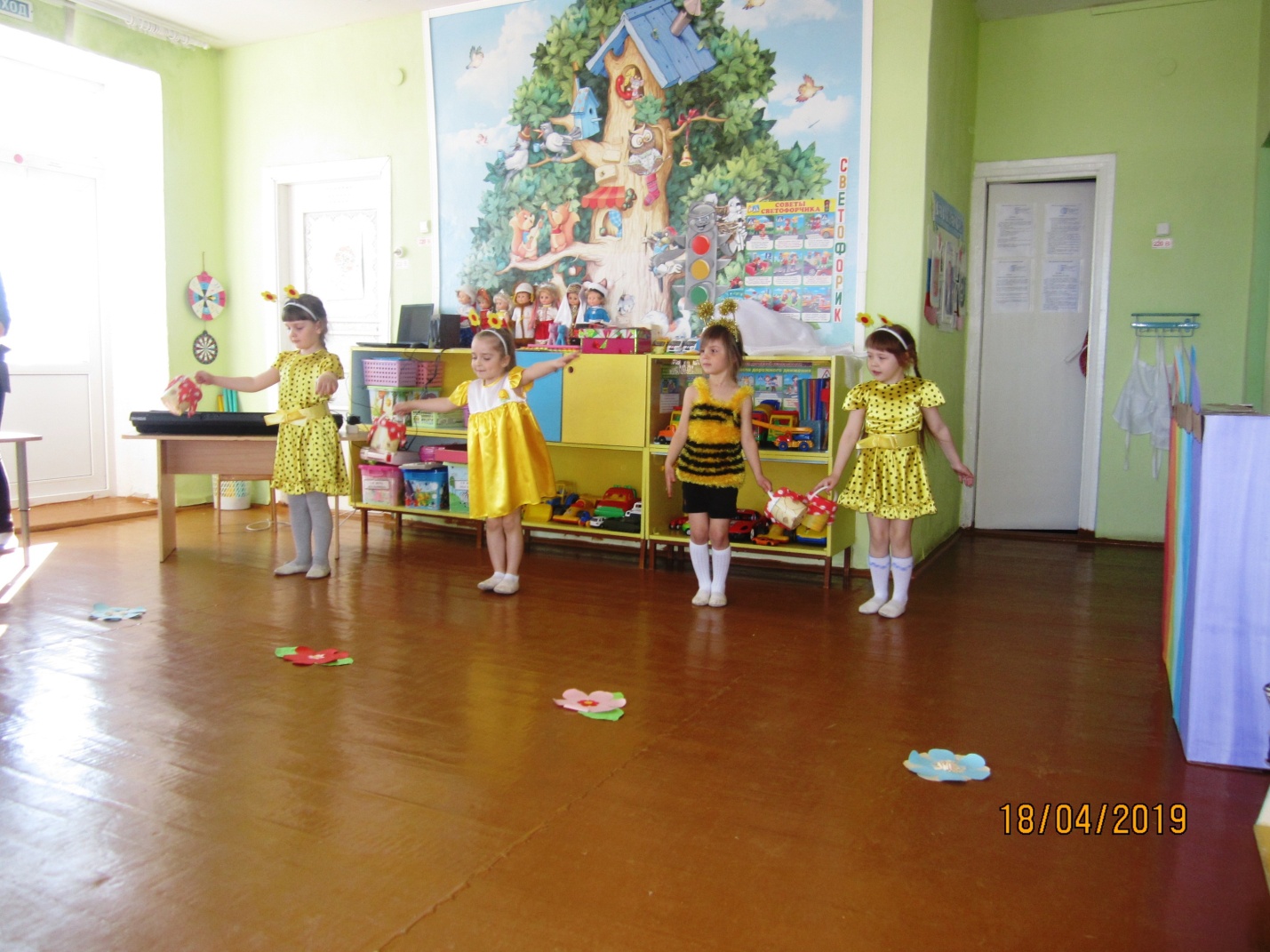 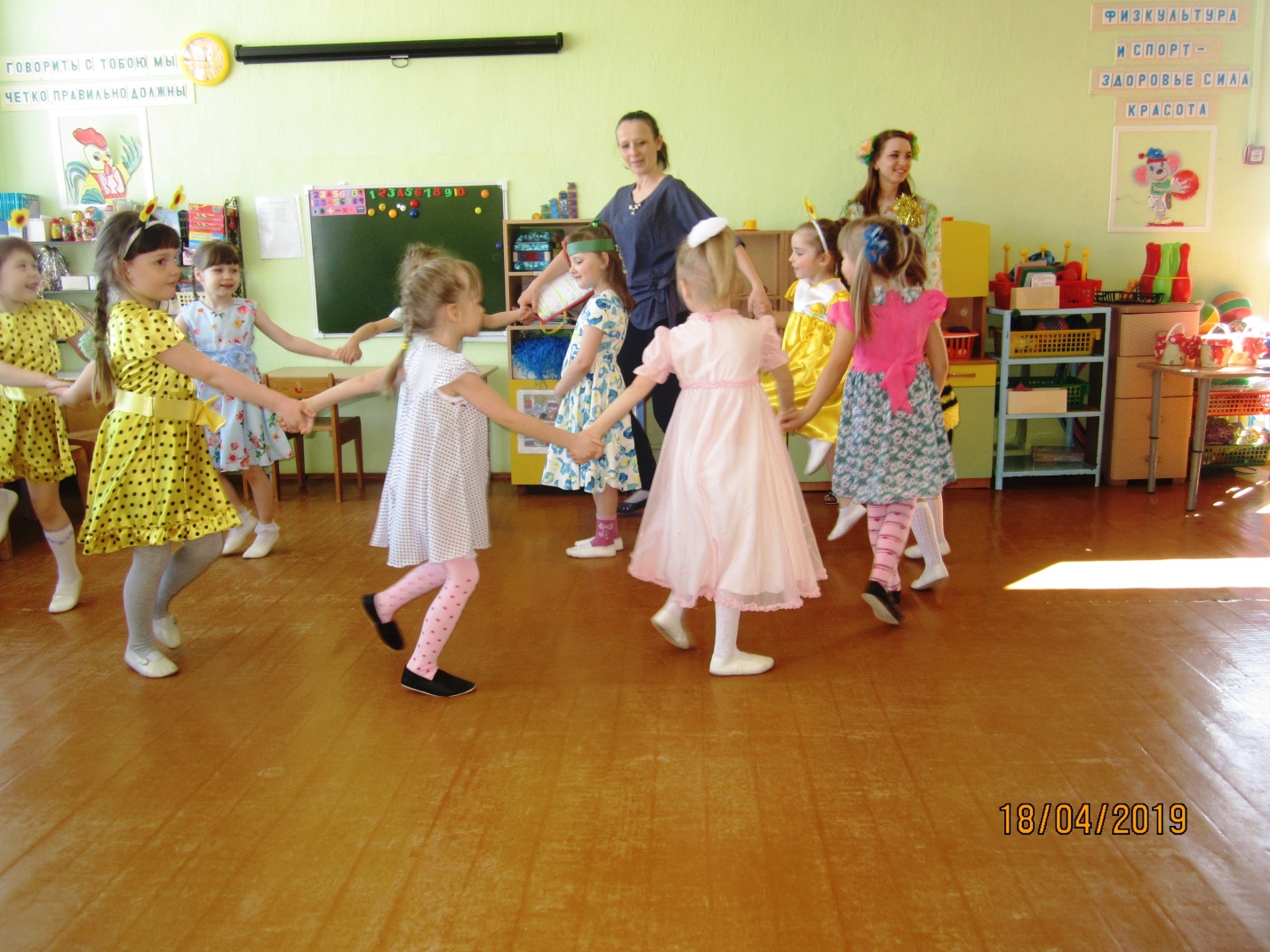 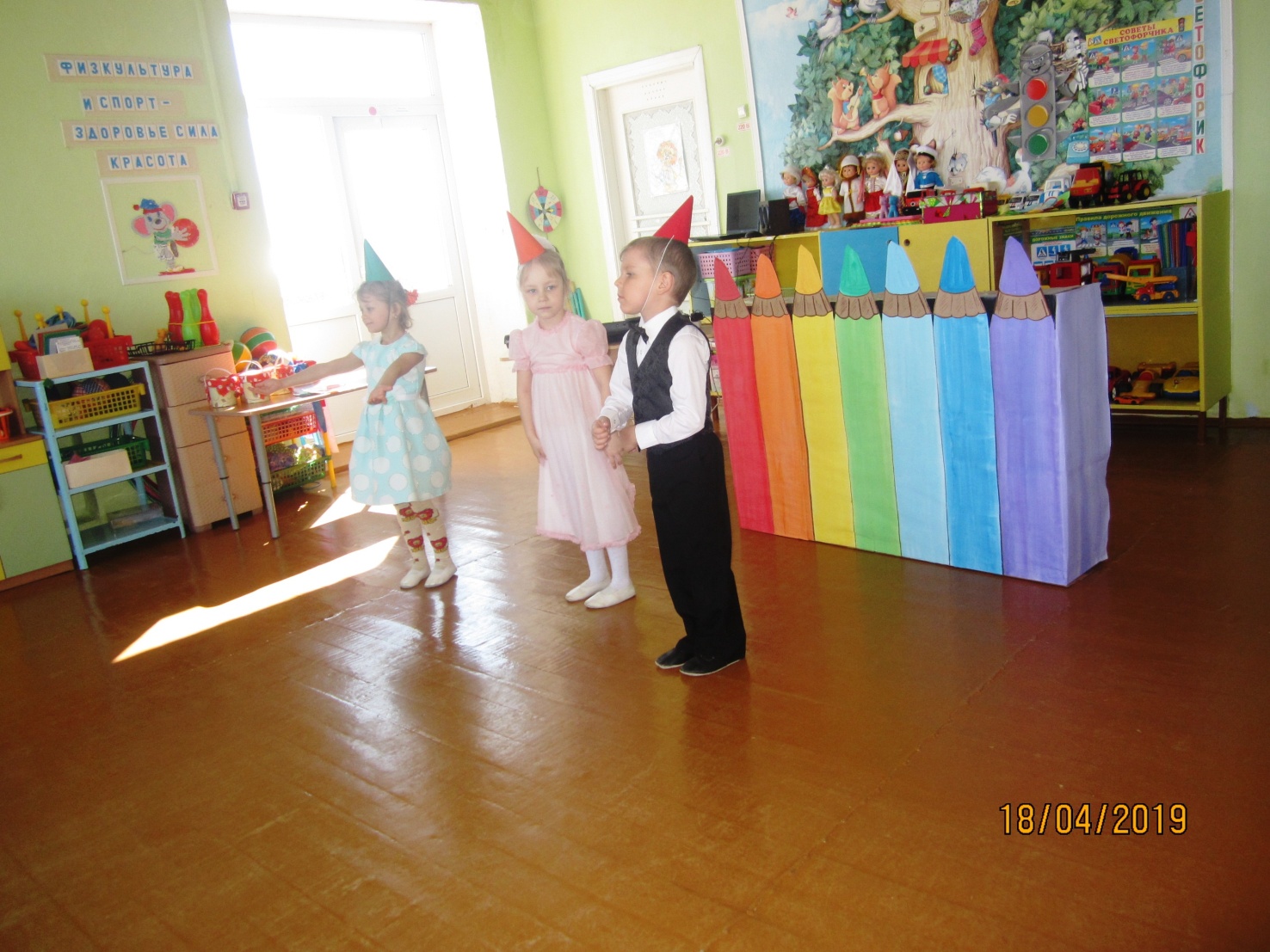 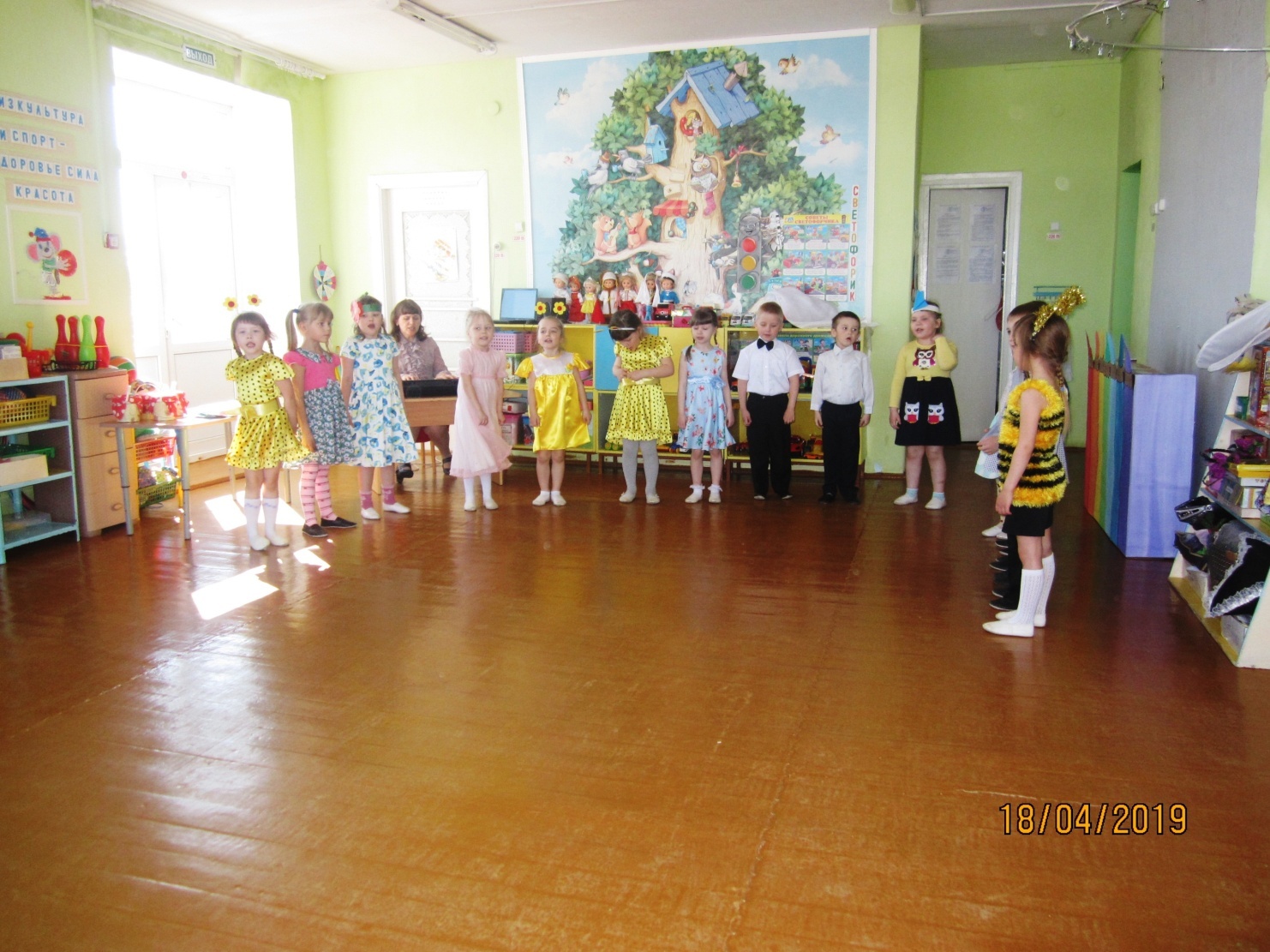 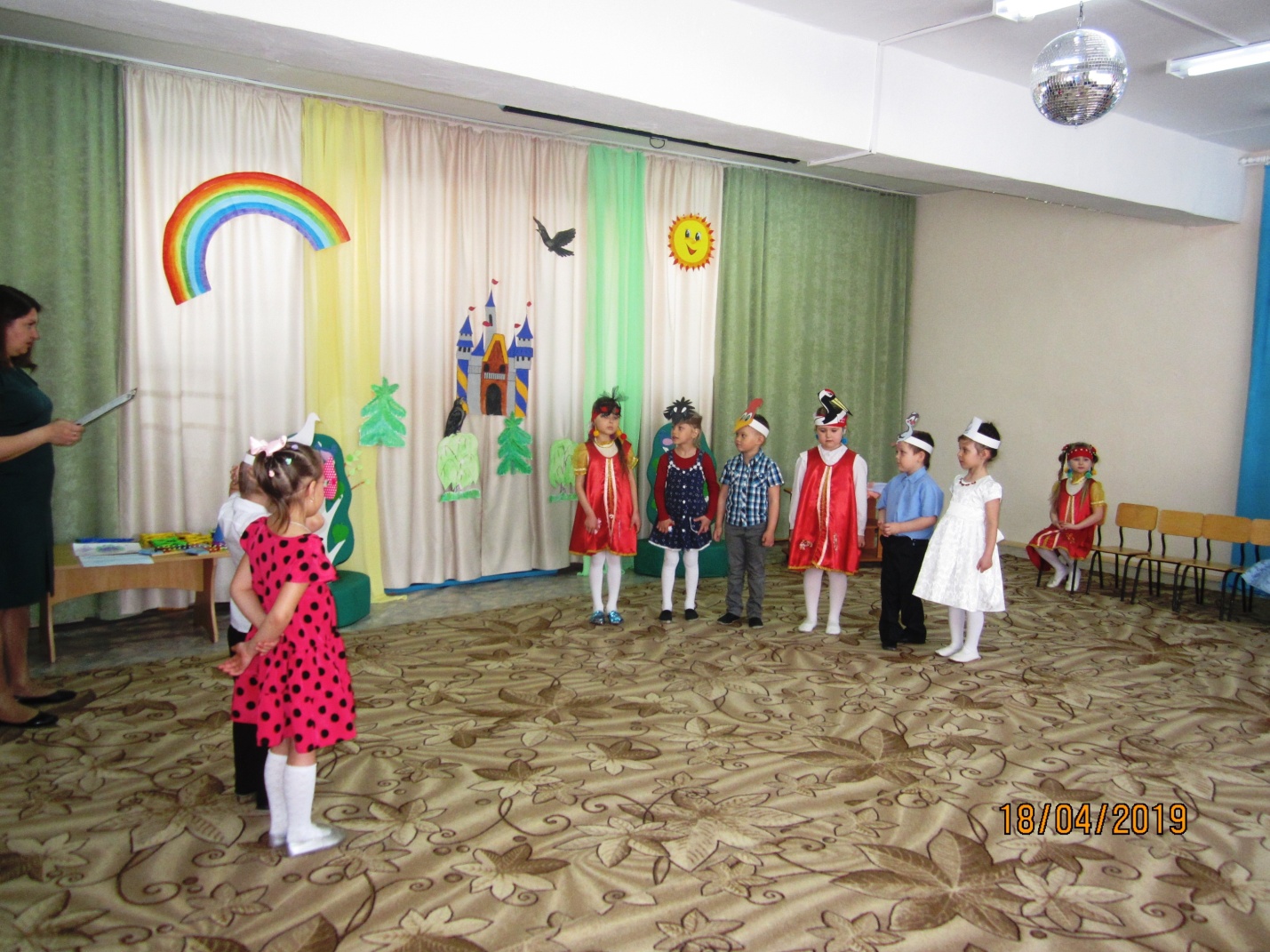 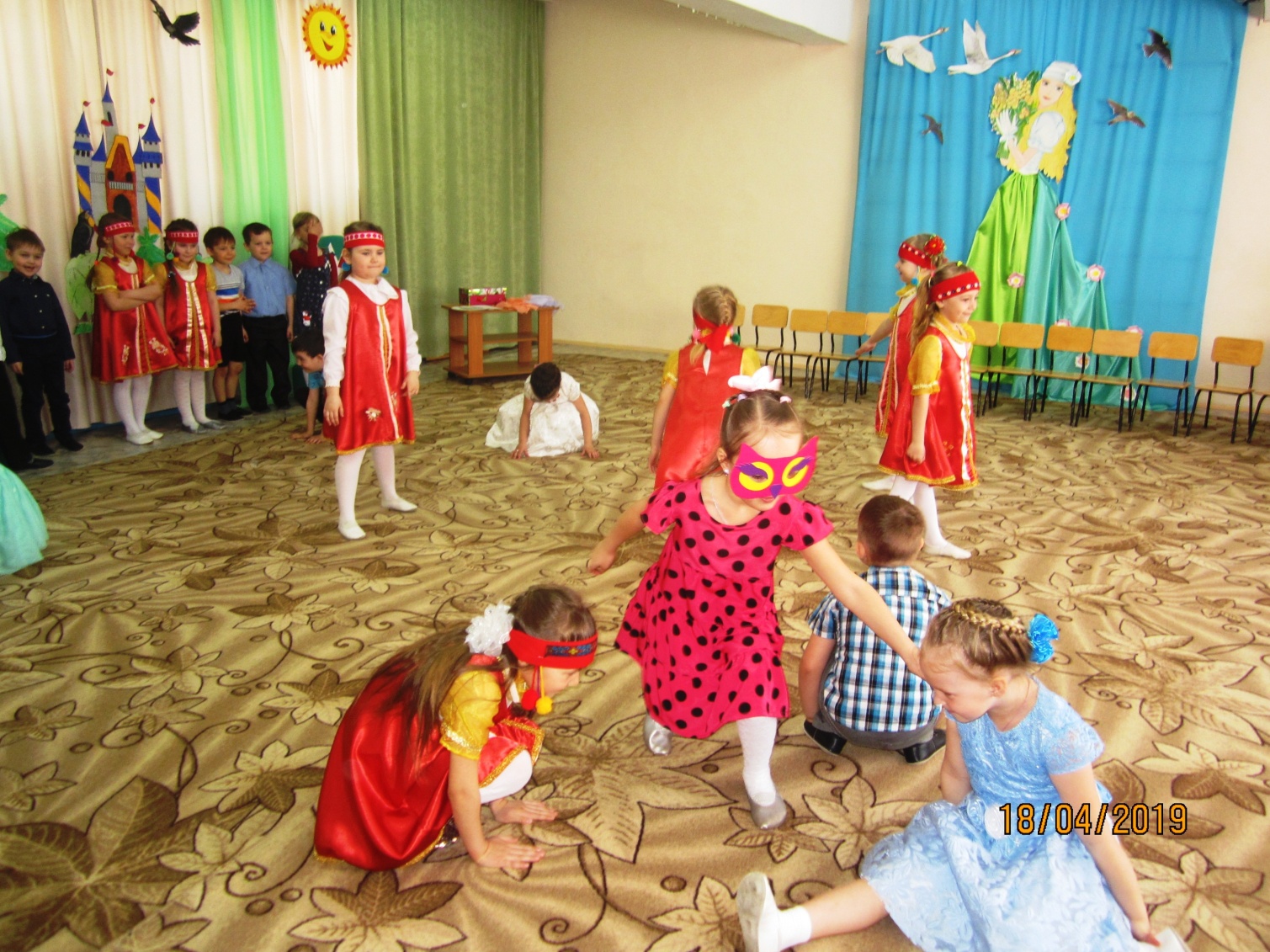 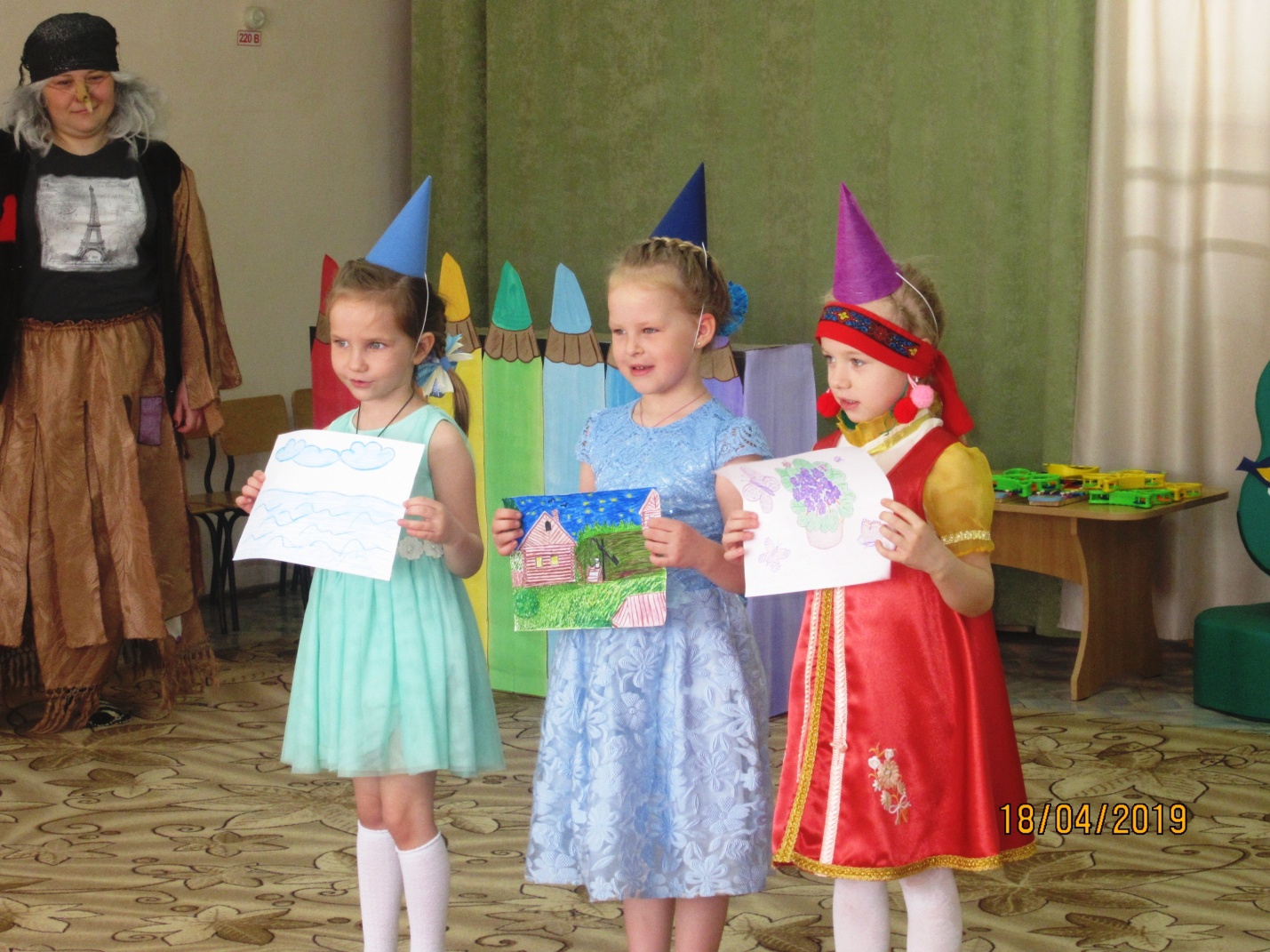 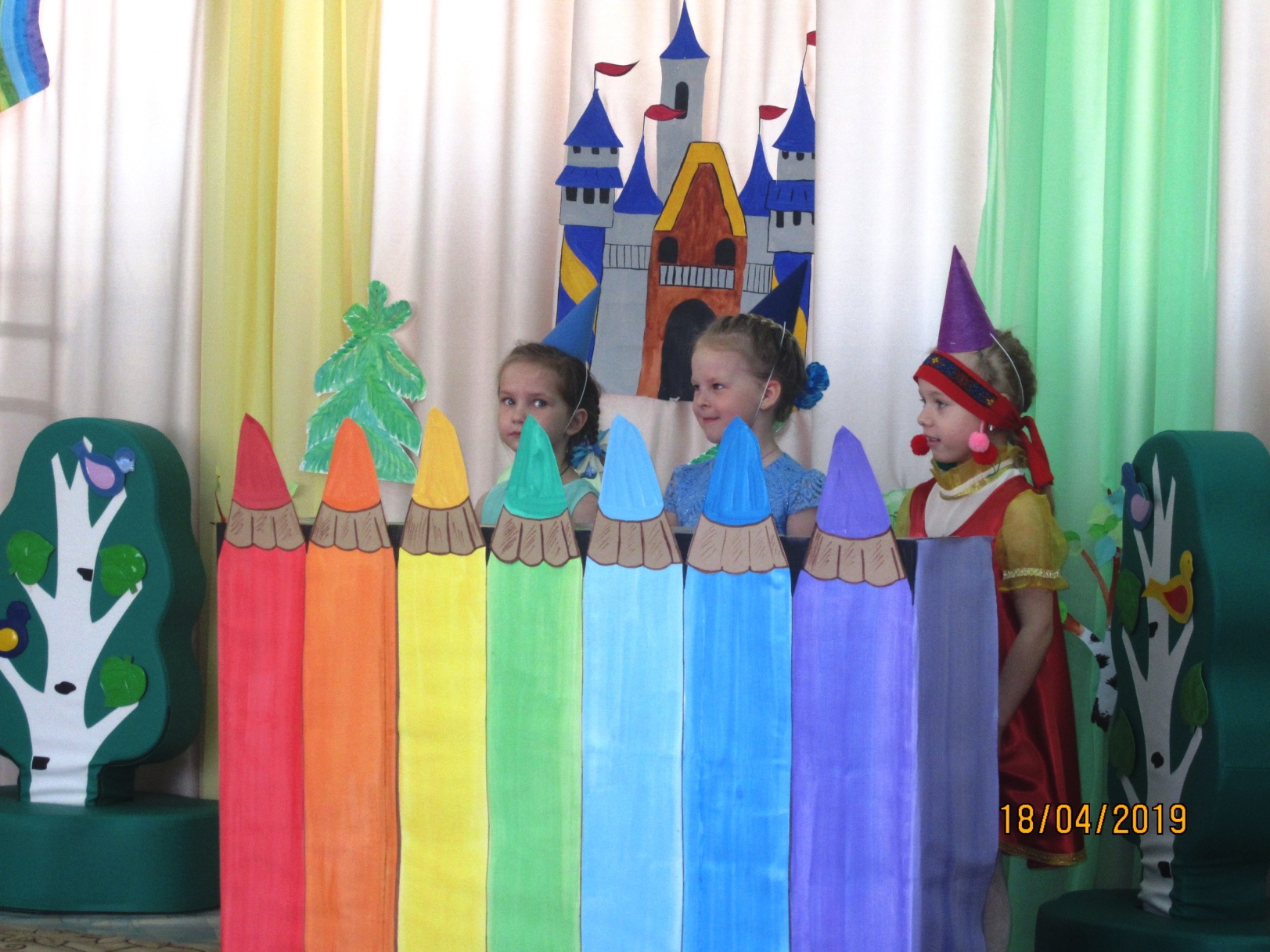 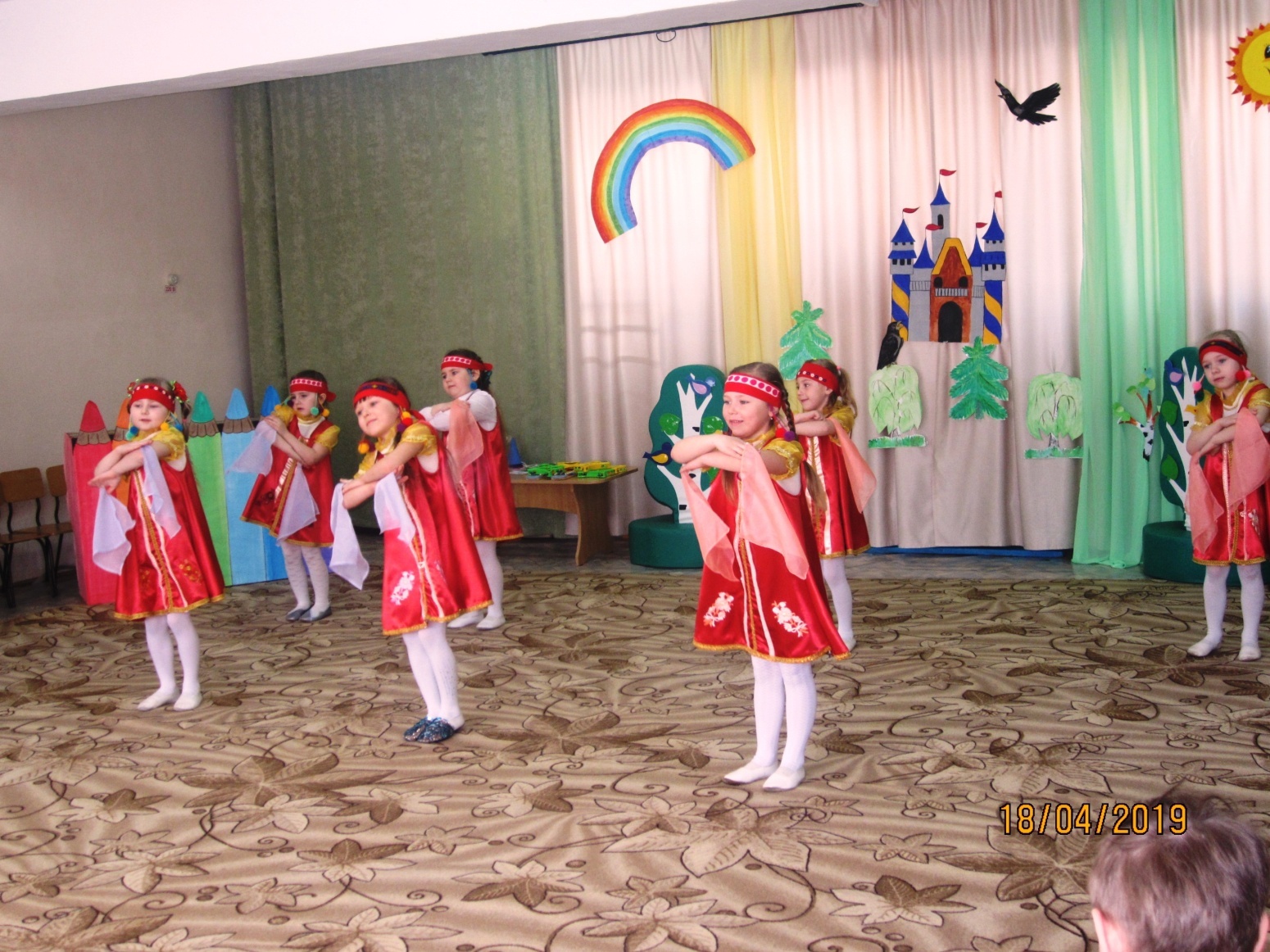 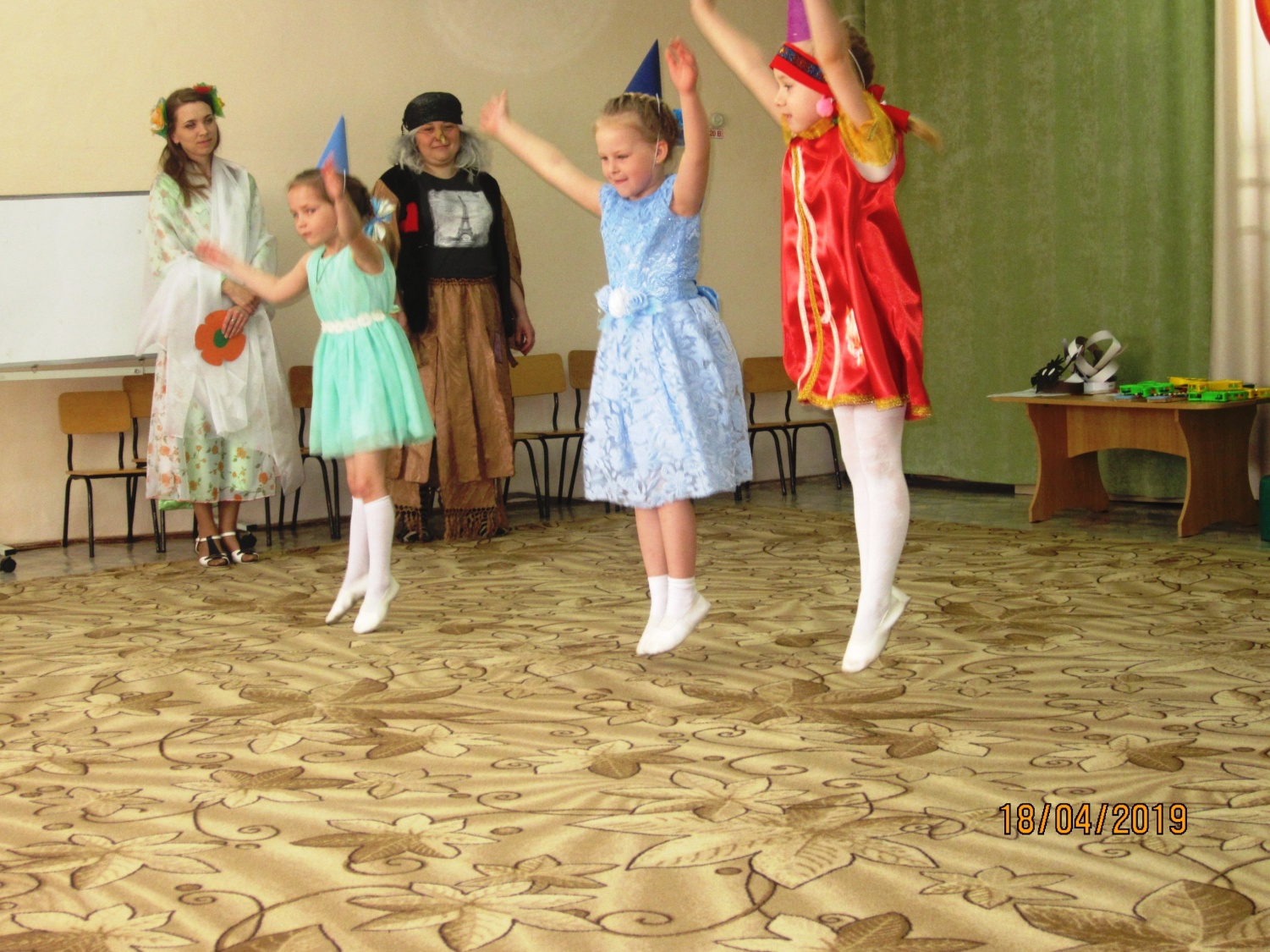 